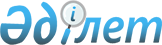 Об утверждении ставок туристского взноса для иностранцев на 2023 год по Шалкарскому району
					
			Утративший силу
			
			
		
					Решение Шалкарского районного маслихата Актюбинской области от 24 апреля 2023 года № 11. Зарегистрировано Департаментом юстиции Актюбинской области 27 апреля 2023 года № 8337. Утратило силу решением Шалкарского районного маслихата Актюбинской области от 27 октября 2023 года № 113
      Сноска. Утратило силу решением Шалкарского районного маслихата Актюбинской области от 27.10.2023 № 113 (вводится в действие со дня его первого официального опубликования).
      В соответствии с пунктом 2-10 статьи 6 Закона Республики Казахстан "О местном государственном управлении и самоуправлении в Республике Казахстан", постановлением Правительства Республики Казахстан от 5 ноября 2021 года № 787 "Об утверждении Правил уплаты туристского взноса для иностранцев", Шалкарский районный маслихат РЕШИЛ:
      1. Утвердить ставки туристского взноса для иностранцев в местах размещения туристов с 1 января по 31 декабря 2023 года включительно – 1 (один) процент от стоимости пребывания.
      2. Настоящее решение вводится в действие со дня его первого официального опубликования и распространяется на правоотношения, возникшие с 1 января 2023 года.
					© 2012. РГП на ПХВ «Институт законодательства и правовой информации Республики Казахстан» Министерства юстиции Республики Казахстан
				
      Председатель Шалкарского районного маслихата 

С. Бигеев
